営業希望地区調査票（事前調査用）※　メールアドレスをお持ちの方は、必ずご記入ください。複数お持ちの方は、よく利用するメールアドレスをご記入ください。現時点での皆様の営業希望地区（希望順位）を調査します。同封の別図１～３を参照し、希望する順に地区名に○をつけてください。長浜地区のグループ応募を含み、最大で第６希望（６位）まで選択することができます。正式な営業希望地区（希望順位）は、２次審査書類提出時に確認します。※「長浜グループ応募」をお考えの応募者　下の表に、グループを構成する他の応募者の氏名をご記入ください。（最大３人まで）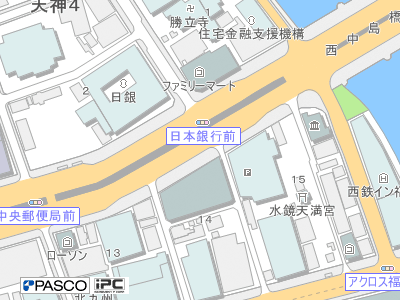 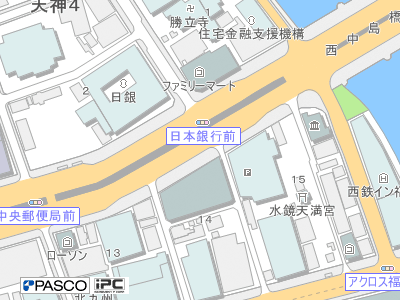 応募者氏名メールアドレス 希望順位営業希望地区（各順位ごとに一つ○をご記入ください）営業希望地区（各順位ごとに一つ○をご記入ください）営業希望地区（各順位ごとに一つ○をご記入ください）営業希望地区（各順位ごとに一つ○をご記入ください）営業希望地区（各順位ごとに一つ○をご記入ください）営業希望地区（各順位ごとに一つ○をご記入ください）１位Ａ 昭和通Ｂ 清流公園Ｃ 天神中央Ｄ 渡辺通Ｅ-① 長浜(個人)Ｅ-② 長浜(ｸﾞﾙｰﾌﾟ)２位Ａ 昭和通Ｂ 清流公園Ｃ 天神中央Ｄ 渡辺通Ｅ-① 長浜(個人)Ｅ-② 長浜(ｸﾞﾙｰﾌﾟ)３位Ａ 昭和通Ｂ 清流公園Ｃ 天神中央Ｄ 渡辺通Ｅ-① 長浜(個人)Ｅ-② 長浜(ｸﾞﾙｰﾌﾟ)４位Ａ 昭和通Ｂ 清流公園Ｃ 天神中央Ｄ 渡辺通Ｅ-① 長浜(個人)Ｅ-② 長浜(ｸﾞﾙｰﾌﾟ)５位Ａ 昭和通Ｂ 清流公園Ｃ 天神中央Ｄ 渡辺通Ｅ-① 長浜(個人)Ｅ-② 長浜(ｸﾞﾙｰﾌﾟ)６位Ａ 昭和通Ｂ 清流公園Ｃ 天神中央Ｄ 渡辺通Ｅ-① 長浜(個人)Ｅ-② 長浜(ｸﾞﾙｰﾌﾟ)他の応募者氏名（１）他の応募者氏名（２）他の応募者氏名（３）